Tematyka tygodniowa: Wielkanoc – zwyczaje i tradycjeŚroda 31.03.2021 r.Temat dnia: Liczymy kurki i kurczętaCele ogólne: - rozwijanie umiejętności liczenia, tworzenie zbiorów równolicznych; rozwijanie sprawności fizycznej, Cele operacyjne: Dziecko: - tworzy zbiory równoliczne; Witamy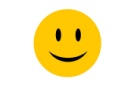 1. Karta pracy, cz. 3, s. 64. Odpowiednie kolorowanie rysunków jajek. Dzielenie nazw zdjęć na głoski. Rysowanie pod każdym zdjęciem tylu kresek, z ilu głosek składa jego nazwa.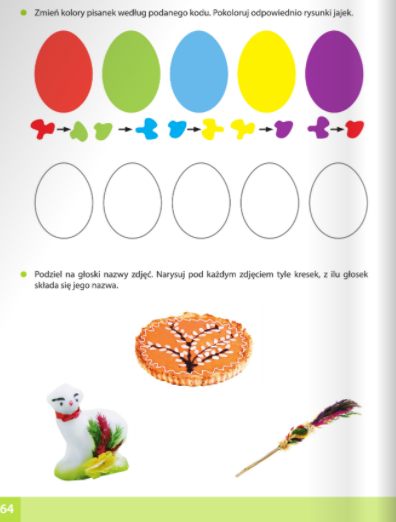 2. Zabawa przy muzyce M. Musorgskiego Taniec kurcząt w skorupkach, z cyklu miniatur Obrazki z wystawy – Wesołe kurczątka. link do utworu:https://www.youtube.com/watch?v=e2ziz9Z6G84Dzieci zamieniają się w kurczątka, które przy muzyce wykluwają się z jajek i wyruszają zwiedzać świat. Dziecko ruchami ciała, mimiką i głosem najpierw naśladują kurczątka zwinięte w jajeczku, następnie wolno zaczyna się poruszać, prostuje się, wyciąga łapki i głowę – wykluwa się ze skorupki. Potem wyrusza w drogę, która prowadzi pod górę. Idąc, kołysze się na boki. Następnie turla się z górki i trafia do kurnika, gdzie czeka na nie mama kwoka z pysznym śniadankiem.3. Zabawa matematyczna – Kury i kurczęta.Rodzic układa przed dzieckiem sylwety dziewięciu kur i dziewięciu jajek. Zadaniem dziecka jest sprawdzić, czy wszystkie kury zniosły jajka, wiedząc, że każda znosi tylko po jednym. Dziecko tworzy pary – układając kurę, a obok niej jajko i sprawdza, czy kur jest tyle samo co jajek – stwierdzają, że liczba kur jest równa liczbie jajek.Zabawa Ile kur zniosło jajka? Rodzic odkrywa gniazdo z jajkami. Prosi dziecko, aby odgadło, ile kur zniosło jajka, jeśli wiadomo, że każda zniosła po jednym. Dziecko liczy jajka i układa pod nimi taką samą liczbę kur – stwierdza, że liczba jajek jest równa liczbie kur.4. Ćwiczenia w książce, s. 67. Opowiadanie historyjki. Układanie zadań do ilustracji. Określanie, gdzie znajdują się kurczęta względem kury.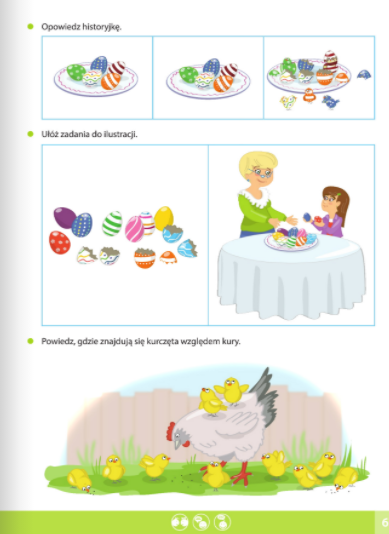 5. Ćwiczenia gimnastyczne –  (z wykorzystaniem metody W. Sherborne). Rozwijanie świadomości własnego ciała • Wirujący bączek – dziecko ślizga się w kółko na brzuchu, a następnie na plecach. • Chowamy się – w siadzie, przyciąga kolana, chowa głowę; rozprostowuje się do pozycji leżącej. • Gorąca podłoga – biega z wysokim podnoszeniem kolan. • Na szczudłach – chodzi na sztywnych nogach. • Ugniatamy podłogę – w leżeniu na plecach wciska wszystkie części ciała w podłogę. link pomocniczy do ćwiczeń:https://www.youtube.com/watch?v=m2WsGrvCx_w6. Karta pracy, cz. 3, s. 65. Rysowanie po śladach rysunku pisanki. Rysowanie szlaczków po śladach, a potem – samodzielnie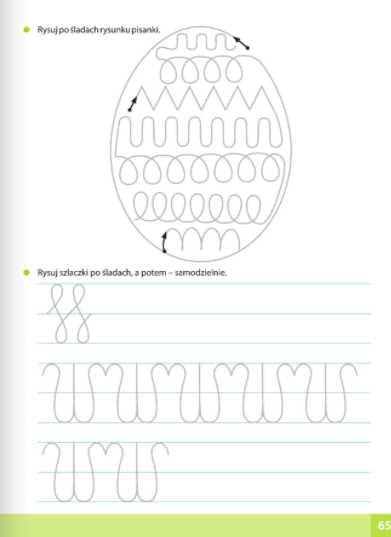 Powodzenia. Miłej zabawy